Ders sayınıza göre satırları ekleyebilirsiniz.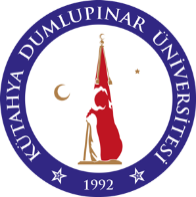                                                                            T.C. KÜTAHYA DUMLUPINAR ÜNİVERSİTESİ                                                                           T.C. KÜTAHYA DUMLUPINAR ÜNİVERSİTESİ                                                                           T.C. KÜTAHYA DUMLUPINAR ÜNİVERSİTESİ                                                                           T.C. KÜTAHYA DUMLUPINAR ÜNİVERSİTESİAZAMİ SÜRESİNİ DOLDURMASI NEDENİYLE İLİŞİĞİ KESİLEN ÖĞRENCİLERE VERİLEN EK SÜRE SINAV BAŞVURU FORMUAZAMİ SÜRESİNİ DOLDURMASI NEDENİYLE İLİŞİĞİ KESİLEN ÖĞRENCİLERE VERİLEN EK SÜRE SINAV BAŞVURU FORMUAZAMİ SÜRESİNİ DOLDURMASI NEDENİYLE İLİŞİĞİ KESİLEN ÖĞRENCİLERE VERİLEN EK SÜRE SINAV BAŞVURU FORMUAZAMİ SÜRESİNİ DOLDURMASI NEDENİYLE İLİŞİĞİ KESİLEN ÖĞRENCİLERE VERİLEN EK SÜRE SINAV BAŞVURU FORMU…………..………………………………….. DEKANLIĞINA / MÜDÜRLÜĞÜNEOkulunuzun ………………………………Programı …………….. numaralı …… sınıf/azami süre sonu nedeniyle ilişiği kesilmiş öğrencisiyim. ……/…… eğitim-öğretim yılında azami öğrenim süremi tamamladım. Aşağıda belirtmiş olduğum derslerden azami öğrenim süresi sonu ek sınav haklarından yararlanmak istiyorum.Gereğini bilgilerinize arz ederim.…………..………………………………….. DEKANLIĞINA / MÜDÜRLÜĞÜNEOkulunuzun ………………………………Programı …………….. numaralı …… sınıf/azami süre sonu nedeniyle ilişiği kesilmiş öğrencisiyim. ……/…… eğitim-öğretim yılında azami öğrenim süremi tamamladım. Aşağıda belirtmiş olduğum derslerden azami öğrenim süresi sonu ek sınav haklarından yararlanmak istiyorum.Gereğini bilgilerinize arz ederim.…………..………………………………….. DEKANLIĞINA / MÜDÜRLÜĞÜNEOkulunuzun ………………………………Programı …………….. numaralı …… sınıf/azami süre sonu nedeniyle ilişiği kesilmiş öğrencisiyim. ……/…… eğitim-öğretim yılında azami öğrenim süremi tamamladım. Aşağıda belirtmiş olduğum derslerden azami öğrenim süresi sonu ek sınav haklarından yararlanmak istiyorum.Gereğini bilgilerinize arz ederim.…………..………………………………….. DEKANLIĞINA / MÜDÜRLÜĞÜNEOkulunuzun ………………………………Programı …………….. numaralı …… sınıf/azami süre sonu nedeniyle ilişiği kesilmiş öğrencisiyim. ……/…… eğitim-öğretim yılında azami öğrenim süremi tamamladım. Aşağıda belirtmiş olduğum derslerden azami öğrenim süresi sonu ek sınav haklarından yararlanmak istiyorum.Gereğini bilgilerinize arz ederim.…………..………………………………….. DEKANLIĞINA / MÜDÜRLÜĞÜNEOkulunuzun ………………………………Programı …………….. numaralı …… sınıf/azami süre sonu nedeniyle ilişiği kesilmiş öğrencisiyim. ……/…… eğitim-öğretim yılında azami öğrenim süremi tamamladım. Aşağıda belirtmiş olduğum derslerden azami öğrenim süresi sonu ek sınav haklarından yararlanmak istiyorum.Gereğini bilgilerinize arz ederim.T.C. KİMLİK NOT.C. KİMLİK NO:…../…./202..GSM NO : GSM NO : :Adı Soyadı        İmza